Mr. Asher, Mrs. Caldwell, and your teacher challenge you to read 40 books this school year.  We know you can do it!The 40 Book Challenge OverviewStrive to read 40 books by May 3, 2019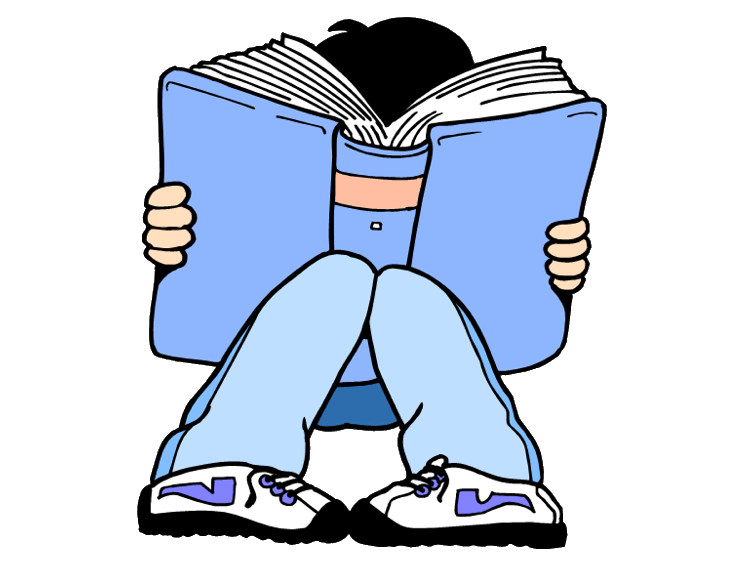 It’s okay if you don’t make it to 40….we will celebrate at 10, 20, and 30 books with a reading event.  If you read 40 books, we will celebrate BIG!  Last year we celebrated K-3 with a trip to Gattitown and Walter Bradley Park.  Other years, we have visited Theatres of Georgetown. 4-5 celebrated with a lock-in at Northside!*To attend the last reading event, the big one, you must have attended at least two of the three previous reading events.  This means that you must pace yourself and not get too far behind on your reading.  In the spring, Mrs. Caldwell will not accept a collection of logs for the entire school year.Pick books at your independent reading level (it’s okay to have a few “easy” books or to challenge yourself occasionally, but the focus should be on reading books that are at your independent level).Kindergarten/1st grade may count books that are read to them by someone else.You may "count" books you read in class, books from home, books from the public library....if you read it, you can count it.  I suggest you keep your reading log in your take-home binder/notebook, so it is always with you.Books that are over 350 pages can be counted as 2 books.  Log them twice!Record your finished books on the reading log and ask a parent or guardian to sign it.Parents, if nightly reading is a component of your child’s homework, the 40 book challenge reading log is the easiest way to track their reading.After you have read 10 books, turn in your reading log to your teacher.  Check the chart for your grade in the hallway to see how much you have read.Reading Event Deadlines:Reading Event 1: Read 10 Books by October 26Reading Event 2: Read 20 Books by January 3Reading Event 3: Read 30 Books by March 8Reading Event 4: Read 40 Books by May 3 *You can only turn in 2 reading logs.